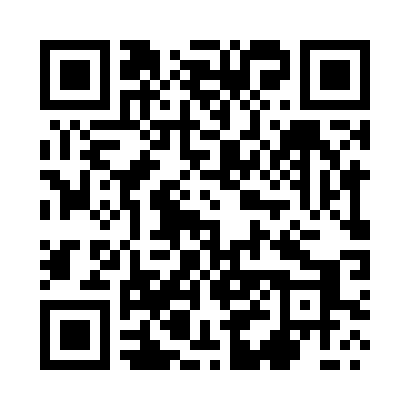 Prayer times for Krytno, PolandWed 1 May 2024 - Fri 31 May 2024High Latitude Method: Angle Based RulePrayer Calculation Method: Muslim World LeagueAsar Calculation Method: HanafiPrayer times provided by https://www.salahtimes.comDateDayFajrSunriseDhuhrAsrMaghribIsha1Wed2:375:1612:516:018:2710:572Thu2:365:1412:516:028:2910:573Fri2:355:1212:516:038:3110:584Sat2:355:1012:516:048:3210:595Sun2:345:0812:516:068:3411:006Mon2:335:0612:506:078:3611:007Tue2:325:0412:506:088:3811:018Wed2:315:0212:506:098:4011:029Thu2:305:0012:506:108:4111:0310Fri2:304:5812:506:118:4311:0311Sat2:294:5612:506:128:4511:0412Sun2:284:5512:506:138:4711:0513Mon2:284:5312:506:148:4811:0614Tue2:274:5112:506:158:5011:0615Wed2:264:5012:506:168:5211:0716Thu2:264:4812:506:178:5311:0817Fri2:254:4612:506:188:5511:0918Sat2:244:4512:506:198:5711:0919Sun2:244:4312:506:208:5811:1020Mon2:234:4212:506:219:0011:1121Tue2:234:4012:506:229:0211:1122Wed2:224:3912:516:239:0311:1223Thu2:224:3712:516:239:0511:1324Fri2:214:3612:516:249:0611:1425Sat2:214:3512:516:259:0811:1426Sun2:204:3412:516:269:0911:1527Mon2:204:3212:516:279:1011:1628Tue2:194:3112:516:289:1211:1629Wed2:194:3012:516:289:1311:1730Thu2:194:2912:516:299:1411:1831Fri2:184:2812:526:309:1611:18